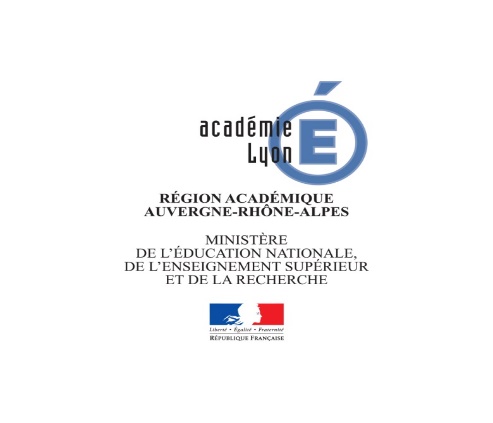 ÉtablissementÉlèvePFMP Du	auEntreprise TuteurPFMP Du	auEntreprise TuteurPFMP Du	auEntreprise TuteurPFMP Du	auEntreprise TuteurCAP Boulanger - Suivi en EntrepriseCAP Boulanger - Suivi en EntrepriseCAP Boulanger - Suivi en EntrepriseCAP Boulanger - Suivi en EntrepriseCAP Boulanger - Suivi en EntrepriseCAP Boulanger - Suivi en EntrepriseCAP Boulanger - Suivi en EntrepriseCAP Boulanger - Suivi en EntrepriseCAP Boulanger - Suivi en EntrepriseCAP Boulanger - Suivi en EntrepriseCAP Boulanger - Suivi en EntrepriseCAP Boulanger - Suivi en EntrepriseCAP Boulanger - Suivi en EntrepriseCAP Boulanger - Suivi en EntrepriseCAP Boulanger - Suivi en EntrepriseCAP Boulanger - Suivi en EntrepriseCAP Boulanger - Suivi en EntrepriseCAP Boulanger - Suivi en EntrepriseCAP Boulanger - Suivi en EntrepriseCAP Boulanger - Suivi en EntrepriseCAP Boulanger - Suivi en EntrepriseCAP Boulanger - Suivi en EntrepriseCAP Boulanger - Suivi en EntrepriseCAP Boulanger - Suivi en EntrepriseCAP Boulanger - Suivi en EntreprisePain de tradition, pain courant1PFMP
PFMP
PFMP
PFMP
2PFMP
PFMP
PFMP
PFMP
3PFMP
PFMP
PFMP
PFMP
4PFMP
PFMP
PFMP
PFMP
BILANBILANBILANBILANPain de tradition, pain courant1TIIBTB2TIIBTB3TIIBTB4TIIBTBTIIBTBC1 OrganiserC1.1 – Organiser le rangement des produits réceptionnésC1.2 – Organiser son travail C1.3 – Effectuer les calculs professionnels nécessaires à la productionC2 Réaliser C2.3.1 – Pains courants FrançaisC2.3.1 – Pains courants FrançaisC2.3.1 – Pains courants FrançaisC2.3.1 – Pains courants FrançaisC2.3.1 – Pains courants FrançaisC2.3.1 – Pains courants FrançaisC2.3.1 – Pains courants FrançaisC2.3.1 – Pains courants FrançaisC2.3.1 – Pains courants FrançaisC2.3.1 – Pains courants FrançaisC2.3.1 – Pains courants FrançaisC2.3.1 – Pains courants FrançaisC2.3.1 – Pains courants FrançaisC2.3.1 – Pains courants FrançaisC2.3.1 – Pains courants FrançaisC2.3.1 – Pains courants FrançaisC2.3.1 – Pains courants FrançaisC2.3.1 – Pains courants FrançaisC2.3.1 – Pains courants FrançaisC2.3.1 – Pains courants FrançaisC2.3.1 – Pains courants FrançaisC2.3.1 – Pains courants FrançaisC2.3.1 – Pains courants FrançaisC2.3.1 – Pains courants FrançaisC2.2 – Peser, mesurerPétrissage :AutolyseAmélioré IntensifiéTechniques gestuelles, régularité, dextérité Pesage, mise en forme manuellePesage/divisage mécaniqueFaçonnage :ManuelMécanique Fermentation, méthodes :Non différéPousse lentePousse contrôléeMise au four (scarifier, gestion du tapis)Niveau de maîtrise :  TI - Très insuffisant   /   I - Insuffisant   /   B - Bien   /   TB - Très bienToutes les compétences ne sont pas évaluées systématiquement : une case vide correspond à une compétence non travaillée lors de la PFMP donc non évaluéeNiveau de maîtrise :  TI - Très insuffisant   /   I - Insuffisant   /   B - Bien   /   TB - Très bienToutes les compétences ne sont pas évaluées systématiquement : une case vide correspond à une compétence non travaillée lors de la PFMP donc non évaluéeNiveau de maîtrise :  TI - Très insuffisant   /   I - Insuffisant   /   B - Bien   /   TB - Très bienToutes les compétences ne sont pas évaluées systématiquement : une case vide correspond à une compétence non travaillée lors de la PFMP donc non évaluéeNiveau de maîtrise :  TI - Très insuffisant   /   I - Insuffisant   /   B - Bien   /   TB - Très bienToutes les compétences ne sont pas évaluées systématiquement : une case vide correspond à une compétence non travaillée lors de la PFMP donc non évaluéeNiveau de maîtrise :  TI - Très insuffisant   /   I - Insuffisant   /   B - Bien   /   TB - Très bienToutes les compétences ne sont pas évaluées systématiquement : une case vide correspond à une compétence non travaillée lors de la PFMP donc non évaluéeNiveau de maîtrise :  TI - Très insuffisant   /   I - Insuffisant   /   B - Bien   /   TB - Très bienToutes les compétences ne sont pas évaluées systématiquement : une case vide correspond à une compétence non travaillée lors de la PFMP donc non évaluéeNiveau de maîtrise :  TI - Très insuffisant   /   I - Insuffisant   /   B - Bien   /   TB - Très bienToutes les compétences ne sont pas évaluées systématiquement : une case vide correspond à une compétence non travaillée lors de la PFMP donc non évaluéeNiveau de maîtrise :  TI - Très insuffisant   /   I - Insuffisant   /   B - Bien   /   TB - Très bienToutes les compétences ne sont pas évaluées systématiquement : une case vide correspond à une compétence non travaillée lors de la PFMP donc non évaluéeNiveau de maîtrise :  TI - Très insuffisant   /   I - Insuffisant   /   B - Bien   /   TB - Très bienToutes les compétences ne sont pas évaluées systématiquement : une case vide correspond à une compétence non travaillée lors de la PFMP donc non évaluéeNiveau de maîtrise :  TI - Très insuffisant   /   I - Insuffisant   /   B - Bien   /   TB - Très bienToutes les compétences ne sont pas évaluées systématiquement : une case vide correspond à une compétence non travaillée lors de la PFMP donc non évaluéeNiveau de maîtrise :  TI - Très insuffisant   /   I - Insuffisant   /   B - Bien   /   TB - Très bienToutes les compétences ne sont pas évaluées systématiquement : une case vide correspond à une compétence non travaillée lors de la PFMP donc non évaluéeNiveau de maîtrise :  TI - Très insuffisant   /   I - Insuffisant   /   B - Bien   /   TB - Très bienToutes les compétences ne sont pas évaluées systématiquement : une case vide correspond à une compétence non travaillée lors de la PFMP donc non évaluéeNiveau de maîtrise :  TI - Très insuffisant   /   I - Insuffisant   /   B - Bien   /   TB - Très bienToutes les compétences ne sont pas évaluées systématiquement : une case vide correspond à une compétence non travaillée lors de la PFMP donc non évaluéeNiveau de maîtrise :  TI - Très insuffisant   /   I - Insuffisant   /   B - Bien   /   TB - Très bienToutes les compétences ne sont pas évaluées systématiquement : une case vide correspond à une compétence non travaillée lors de la PFMP donc non évaluéeNiveau de maîtrise :  TI - Très insuffisant   /   I - Insuffisant   /   B - Bien   /   TB - Très bienToutes les compétences ne sont pas évaluées systématiquement : une case vide correspond à une compétence non travaillée lors de la PFMP donc non évaluéeNiveau de maîtrise :  TI - Très insuffisant   /   I - Insuffisant   /   B - Bien   /   TB - Très bienToutes les compétences ne sont pas évaluées systématiquement : une case vide correspond à une compétence non travaillée lors de la PFMP donc non évaluéeNiveau de maîtrise :  TI - Très insuffisant   /   I - Insuffisant   /   B - Bien   /   TB - Très bienToutes les compétences ne sont pas évaluées systématiquement : une case vide correspond à une compétence non travaillée lors de la PFMP donc non évaluéeNiveau de maîtrise :  TI - Très insuffisant   /   I - Insuffisant   /   B - Bien   /   TB - Très bienToutes les compétences ne sont pas évaluées systématiquement : une case vide correspond à une compétence non travaillée lors de la PFMP donc non évaluéeNiveau de maîtrise :  TI - Très insuffisant   /   I - Insuffisant   /   B - Bien   /   TB - Très bienToutes les compétences ne sont pas évaluées systématiquement : une case vide correspond à une compétence non travaillée lors de la PFMP donc non évaluéeNiveau de maîtrise :  TI - Très insuffisant   /   I - Insuffisant   /   B - Bien   /   TB - Très bienToutes les compétences ne sont pas évaluées systématiquement : une case vide correspond à une compétence non travaillée lors de la PFMP donc non évaluéeNiveau de maîtrise :  TI - Très insuffisant   /   I - Insuffisant   /   B - Bien   /   TB - Très bienToutes les compétences ne sont pas évaluées systématiquement : une case vide correspond à une compétence non travaillée lors de la PFMP donc non évaluéeNiveau de maîtrise :  TI - Très insuffisant   /   I - Insuffisant   /   B - Bien   /   TB - Très bienToutes les compétences ne sont pas évaluées systématiquement : une case vide correspond à une compétence non travaillée lors de la PFMP donc non évaluéeNiveau de maîtrise :  TI - Très insuffisant   /   I - Insuffisant   /   B - Bien   /   TB - Très bienToutes les compétences ne sont pas évaluées systématiquement : une case vide correspond à une compétence non travaillée lors de la PFMP donc non évaluéeNiveau de maîtrise :  TI - Très insuffisant   /   I - Insuffisant   /   B - Bien   /   TB - Très bienToutes les compétences ne sont pas évaluées systématiquement : une case vide correspond à une compétence non travaillée lors de la PFMP donc non évaluéeNiveau de maîtrise :  TI - Très insuffisant   /   I - Insuffisant   /   B - Bien   /   TB - Très bienToutes les compétences ne sont pas évaluées systématiquement : une case vide correspond à une compétence non travaillée lors de la PFMP donc non évaluéeLa couleur indiquée précise la période au cours de laquelle la compétence peut être travaillée en entreprise pour la première fois. La construction de chaque compétence pourra se poursuivre durant toutes les périodes de formation en entreprise permettant ainsi son développement.         PFMP N°1 compétence à privilégier			PFMP N°3 compétence à privilégier         PFMP N°2 compétence à privilégier			PFMP N°4 compétence à privilégierPain de tradition, pain courant1PFMP
PFMP
PFMP
PFMP
2PFMP
PFMP
PFMP
PFMP
3PFMP
PFMP
PFMP
PFMP
4PFMP
PFMP
PFMP
PFMP
BILANBILANBILANBILANPain de tradition, pain courant1TIIBTB2TIIBTB3TIIBTB4TIIBTBTIIBTBC2 Réaliser C2.3.2 – Pains de tradition FrançaiseC2.3.2 – Pains de tradition FrançaiseC2.3.2 – Pains de tradition FrançaiseC2.3.2 – Pains de tradition FrançaiseC2.3.2 – Pains de tradition FrançaiseC2.3.2 – Pains de tradition FrançaiseC2.3.2 – Pains de tradition FrançaiseC2.3.2 – Pains de tradition FrançaiseC2.3.2 – Pains de tradition FrançaiseC2.3.2 – Pains de tradition FrançaiseC2.3.2 – Pains de tradition FrançaiseC2.3.2 – Pains de tradition FrançaiseC2.3.2 – Pains de tradition FrançaiseC2.3.2 – Pains de tradition FrançaiseC2.3.2 – Pains de tradition FrançaiseC2.3.2 – Pains de tradition FrançaiseC2.3.2 – Pains de tradition FrançaiseC2.3.2 – Pains de tradition FrançaiseC2.3.2 – Pains de tradition FrançaiseC2.3.2 – Pains de tradition FrançaiseC2.3.2 – Pains de tradition FrançaiseC2.3.2 – Pains de tradition FrançaiseC2.3.2 – Pains de tradition FrançaiseC2.3.2 – Pains de tradition FrançaiseC2.2 – Peser, mesurerPétrissage :AutolyseAmélioré Vitesse lenteTechniques gestuelles, régularité, dextérité Pesage, mise en forme manuellePesage/divisage mécaniqueFaçonnage :ManuelFermentation, méthodes :Utilisation d’une préfermentationPointage retardé au froidNon différéPousse lenteMise au four (scarifier, gestion du tapis)Appréciation du niveau global  de compétences 
atteint par le candidatConseilsPFMP N°1PFMP N°2PFMP N°3PFMP N°4CAP Boulanger - Suivi en EntrepriseCAP Boulanger - Suivi en EntrepriseCAP Boulanger - Suivi en EntrepriseCAP Boulanger - Suivi en EntrepriseCAP Boulanger - Suivi en EntrepriseCAP Boulanger - Suivi en EntrepriseCAP Boulanger - Suivi en EntrepriseCAP Boulanger - Suivi en EntrepriseCAP Boulanger - Suivi en EntrepriseCAP Boulanger - Suivi en EntrepriseCAP Boulanger - Suivi en EntrepriseCAP Boulanger - Suivi en EntrepriseCAP Boulanger - Suivi en EntrepriseCAP Boulanger - Suivi en EntrepriseCAP Boulanger - Suivi en EntrepriseCAP Boulanger - Suivi en EntrepriseCAP Boulanger - Suivi en EntrepriseCAP Boulanger - Suivi en EntrepriseCAP Boulanger - Suivi en EntrepriseCAP Boulanger - Suivi en EntrepriseCAP Boulanger - Suivi en EntrepriseCAP Boulanger - Suivi en EntrepriseCAP Boulanger - Suivi en EntrepriseCAP Boulanger - Suivi en EntrepriseCAP Boulanger - Suivi en EntrepriseCAP Boulanger - Suivi en EntrepriseAutres pains Autres pains 1PFMP 
PFMP 
PFMP 
PFMP 
2PFMP
PFMP
PFMP
PFMP
3PFMP
PFMP
PFMP
PFMP
4PFMP
PFMP
PFMP
PFMP
BILANBILANBILANBILANAutres pains Autres pains 1TIIBTB2TIIBTB3TIIBTB4TIIBTBTIIBTBC2 Réaliser C2.3.3 – autres painsC2.3.3 – autres painsC2.3.3 – autres painsC2.3.3 – autres painsC2.3.3 – autres painsC2.3.3 – autres painsC2.3.3 – autres painsC2.3.3 – autres painsC2.3.3 – autres painsC2.3.3 – autres painsC2.3.3 – autres painsC2.3.3 – autres painsC2.3.3 – autres painsC2.3.3 – autres painsC2.3.3 – autres painsC2.3.3 – autres painsC2.3.3 – autres painsC2.3.3 – autres painsC2.3.3 – autres painsC2.3.3 – autres painsC2.3.3 – autres painsC2.3.3 – autres painsC2.3.3 – autres painsC2.3.3 – autres painsC2.3.3 – autres painsPain de campagnePain de campagnePain completPain completPain viennoisPain viennoisPain de miePain de mieAutres (céréales, farine spécifique, …)Autres (céréales, farine spécifique, …)C2.2 – Peser, mesurerC2.2 – Peser, mesurerPétrissage :Pétrissage :Batteur mélangeurBatteur mélangeurPétrin Pétrin Techniques gestuelles, régularité, dextérité Techniques gestuelles, régularité, dextérité Pesage, mise en forme manuellePesage, mise en forme manuelleFaçonnage :Façonnage :ManuelManuelUtilisation de bannetons, moules, …Utilisation de bannetons, moules, …Fermentation, méthodes :Fermentation, méthodes :Utilisation d’une préfermentationUtilisation d’une préfermentationPointage retardé au froidPointage retardé au froidNon différéNon différéPousse lentePousse lenteMise au four (scarifier, gestion du tapis)Mise au four (scarifier, gestion du tapis)Niveau de maîtrise :  TI - Très insuffisant   /   I - Insuffisant   /   B - Bien   /   TB - Très bienToutes les compétences ne sont pas évaluées systématiquement : une case vide correspond à une compétence non travaillée lors de la PFMP donc non évaluéeNiveau de maîtrise :  TI - Très insuffisant   /   I - Insuffisant   /   B - Bien   /   TB - Très bienToutes les compétences ne sont pas évaluées systématiquement : une case vide correspond à une compétence non travaillée lors de la PFMP donc non évaluéeNiveau de maîtrise :  TI - Très insuffisant   /   I - Insuffisant   /   B - Bien   /   TB - Très bienToutes les compétences ne sont pas évaluées systématiquement : une case vide correspond à une compétence non travaillée lors de la PFMP donc non évaluéeNiveau de maîtrise :  TI - Très insuffisant   /   I - Insuffisant   /   B - Bien   /   TB - Très bienToutes les compétences ne sont pas évaluées systématiquement : une case vide correspond à une compétence non travaillée lors de la PFMP donc non évaluéeNiveau de maîtrise :  TI - Très insuffisant   /   I - Insuffisant   /   B - Bien   /   TB - Très bienToutes les compétences ne sont pas évaluées systématiquement : une case vide correspond à une compétence non travaillée lors de la PFMP donc non évaluéeNiveau de maîtrise :  TI - Très insuffisant   /   I - Insuffisant   /   B - Bien   /   TB - Très bienToutes les compétences ne sont pas évaluées systématiquement : une case vide correspond à une compétence non travaillée lors de la PFMP donc non évaluéeNiveau de maîtrise :  TI - Très insuffisant   /   I - Insuffisant   /   B - Bien   /   TB - Très bienToutes les compétences ne sont pas évaluées systématiquement : une case vide correspond à une compétence non travaillée lors de la PFMP donc non évaluéeNiveau de maîtrise :  TI - Très insuffisant   /   I - Insuffisant   /   B - Bien   /   TB - Très bienToutes les compétences ne sont pas évaluées systématiquement : une case vide correspond à une compétence non travaillée lors de la PFMP donc non évaluéeNiveau de maîtrise :  TI - Très insuffisant   /   I - Insuffisant   /   B - Bien   /   TB - Très bienToutes les compétences ne sont pas évaluées systématiquement : une case vide correspond à une compétence non travaillée lors de la PFMP donc non évaluéeNiveau de maîtrise :  TI - Très insuffisant   /   I - Insuffisant   /   B - Bien   /   TB - Très bienToutes les compétences ne sont pas évaluées systématiquement : une case vide correspond à une compétence non travaillée lors de la PFMP donc non évaluéeNiveau de maîtrise :  TI - Très insuffisant   /   I - Insuffisant   /   B - Bien   /   TB - Très bienToutes les compétences ne sont pas évaluées systématiquement : une case vide correspond à une compétence non travaillée lors de la PFMP donc non évaluéeNiveau de maîtrise :  TI - Très insuffisant   /   I - Insuffisant   /   B - Bien   /   TB - Très bienToutes les compétences ne sont pas évaluées systématiquement : une case vide correspond à une compétence non travaillée lors de la PFMP donc non évaluéeNiveau de maîtrise :  TI - Très insuffisant   /   I - Insuffisant   /   B - Bien   /   TB - Très bienToutes les compétences ne sont pas évaluées systématiquement : une case vide correspond à une compétence non travaillée lors de la PFMP donc non évaluéeNiveau de maîtrise :  TI - Très insuffisant   /   I - Insuffisant   /   B - Bien   /   TB - Très bienToutes les compétences ne sont pas évaluées systématiquement : une case vide correspond à une compétence non travaillée lors de la PFMP donc non évaluéeNiveau de maîtrise :  TI - Très insuffisant   /   I - Insuffisant   /   B - Bien   /   TB - Très bienToutes les compétences ne sont pas évaluées systématiquement : une case vide correspond à une compétence non travaillée lors de la PFMP donc non évaluéeNiveau de maîtrise :  TI - Très insuffisant   /   I - Insuffisant   /   B - Bien   /   TB - Très bienToutes les compétences ne sont pas évaluées systématiquement : une case vide correspond à une compétence non travaillée lors de la PFMP donc non évaluéeNiveau de maîtrise :  TI - Très insuffisant   /   I - Insuffisant   /   B - Bien   /   TB - Très bienToutes les compétences ne sont pas évaluées systématiquement : une case vide correspond à une compétence non travaillée lors de la PFMP donc non évaluéeNiveau de maîtrise :  TI - Très insuffisant   /   I - Insuffisant   /   B - Bien   /   TB - Très bienToutes les compétences ne sont pas évaluées systématiquement : une case vide correspond à une compétence non travaillée lors de la PFMP donc non évaluéeNiveau de maîtrise :  TI - Très insuffisant   /   I - Insuffisant   /   B - Bien   /   TB - Très bienToutes les compétences ne sont pas évaluées systématiquement : une case vide correspond à une compétence non travaillée lors de la PFMP donc non évaluéeNiveau de maîtrise :  TI - Très insuffisant   /   I - Insuffisant   /   B - Bien   /   TB - Très bienToutes les compétences ne sont pas évaluées systématiquement : une case vide correspond à une compétence non travaillée lors de la PFMP donc non évaluéeNiveau de maîtrise :  TI - Très insuffisant   /   I - Insuffisant   /   B - Bien   /   TB - Très bienToutes les compétences ne sont pas évaluées systématiquement : une case vide correspond à une compétence non travaillée lors de la PFMP donc non évaluéeNiveau de maîtrise :  TI - Très insuffisant   /   I - Insuffisant   /   B - Bien   /   TB - Très bienToutes les compétences ne sont pas évaluées systématiquement : une case vide correspond à une compétence non travaillée lors de la PFMP donc non évaluéeNiveau de maîtrise :  TI - Très insuffisant   /   I - Insuffisant   /   B - Bien   /   TB - Très bienToutes les compétences ne sont pas évaluées systématiquement : une case vide correspond à une compétence non travaillée lors de la PFMP donc non évaluéeNiveau de maîtrise :  TI - Très insuffisant   /   I - Insuffisant   /   B - Bien   /   TB - Très bienToutes les compétences ne sont pas évaluées systématiquement : une case vide correspond à une compétence non travaillée lors de la PFMP donc non évaluéeNiveau de maîtrise :  TI - Très insuffisant   /   I - Insuffisant   /   B - Bien   /   TB - Très bienToutes les compétences ne sont pas évaluées systématiquement : une case vide correspond à une compétence non travaillée lors de la PFMP donc non évaluéeNiveau de maîtrise :  TI - Très insuffisant   /   I - Insuffisant   /   B - Bien   /   TB - Très bienToutes les compétences ne sont pas évaluées systématiquement : une case vide correspond à une compétence non travaillée lors de la PFMP donc non évaluéeLa couleur indiquée précise la période au cours de laquelle la compétence peut être travaillée en entreprise pour la première fois. La construction de chaque compétence pourra se poursuivre durant toutes les périodes de formation en entreprise permettant ainsi son développement.         PFMP N°1 compétence à privilégier			PFMP N°3 compétence à privilégier         PFMP N°2 compétence à privilégier			PFMP N°4 compétence à privilégierViennoiseriesViennoiseries1PFMP 
PFMP 
PFMP 
PFMP 
2PFMP
PFMP
PFMP
PFMP
3PFMP
PFMP
PFMP
PFMP
4PFMP
PFMP
PFMP
PFMP
BILANBILANBILANBILANViennoiseriesViennoiseries1TIIBTB2TIIBTB3TIIBTB4TIIBTBTIIBTBC2 RéaliserC2.3.2 Pâte levéeC2.3.2 Pâte levéeC2.3.2 Pâte levéeC2.3.2 Pâte levéeC2.3.2 Pâte levéeC2.3.2 Pâte levéeC2.3.2 Pâte levéeC2.3.2 Pâte levéeC2.3.2 Pâte levéeC2.3.2 Pâte levéeC2.3.2 Pâte levéeC2.3.2 Pâte levéeC2.3.2 Pâte levéeC2.3.2 Pâte levéeC2.3.2 Pâte levéeC2.3.2 Pâte levéeC2.3.2 Pâte levéeC2.3.2 Pâte levéeC2.3.2 Pâte levéeC2.3.2 Pâte levéeC2.3.2 Pâte levéeC2.3.2 Pâte levéeC2.3.2 Pâte levéeC2.3.2 Pâte levéeC2.3.2 Pâte levéePétrissagePétrissageDétaillage Détaillage FaçonnageFaçonnageMoulage Moulage Disposition sur plaqueDisposition sur plaqueFermentation Fermentation Dorage/Coupes Dorage/Coupes Cuisson Cuisson C2 RéaliserC2 RéaliserC2.3.2 Pâte levée feuilletéeC2.3.2 Pâte levée feuilletéeC2.3.2 Pâte levée feuilletéeC2.3.2 Pâte levée feuilletéeC2.3.2 Pâte levée feuilletéeC2.3.2 Pâte levée feuilletéeC2.3.2 Pâte levée feuilletéeC2.3.2 Pâte levée feuilletéeC2.3.2 Pâte levée feuilletéeC2.3.2 Pâte levée feuilletéeC2.3.2 Pâte levée feuilletéeC2.3.2 Pâte levée feuilletéeC2.3.2 Pâte levée feuilletéeC2.3.2 Pâte levée feuilletéeC2.3.2 Pâte levée feuilletéeC2.3.2 Pâte levée feuilletéeC2.3.2 Pâte levée feuilletéeC2.3.2 Pâte levée feuilletéeC2.3.2 Pâte levée feuilletéeC2.3.2 Pâte levée feuilletéeC2.3.2 Pâte levée feuilletéeC2.3.2 Pâte levée feuilletéeC2.3.2 Pâte levée feuilletéeC2.3.2 Pâte levée feuilletéePétrissage de la détrempePétrissage de la détrempeBeurrageBeurrageTourage Tourage Abaissage :Abaissage :Mécanique Mécanique Manuel Manuel Détaillage Détaillage FaçonnageFaçonnageDisposition sur plaqueDisposition sur plaqueFermentation Fermentation Dorage/Coupes Dorage/Coupes Cuisson Cuisson Appréciation du niveau global  de compétences 
atteint par le candidatConseilsPFMP N°1PFMP N°2PFMP N°3PFMP N°4CAP Boulanger - Suivi en EntrepriseSavoir-êtreSavoir-êtreSavoir-êtrePFMP
PFMP
PFMP
PFMP
PFMP
PFMP
PFMP
PFMP
PFMP
PFMP
PFMP
PFMP
PFMP
PFMP
PFMP
PFMP
BILANBILANBILANBILANSavoir-êtreSavoir-êtreSavoir-êtreTIIBTBTIIBTBTIIBTBTIIBTBTIIBTBRespecter les horaires de travail et faire preuve de ponctualitéRespecter les horaires de travail et faire preuve de ponctualitéSe présenter en tenue professionnelle et propreSe présenter en tenue professionnelle et propreEffectuer son travail, selon les consignes Effectuer son travail, selon les consignes Mettre en œuvre les recettes et techniques propres à l'entreprise, prendre des notesMettre en œuvre les recettes et techniques propres à l'entreprise, prendre des notesFaire preuve d’initiativeFaire preuve d’initiativeS’intégrer d’une manière active au sein de l’équipeS’intégrer d’une manière active au sein de l’équipeRespecter les règles d’hygiène et de sécuritéRespecter les règles d’hygiène et de sécuritéFaire preuve de dynamisme, de participation active, de rapidité, de vivacité dans son travailFaire preuve de dynamisme, de participation active, de rapidité, de vivacité dans son travailFaire preuve de motivationFaire preuve de motivationFaire preuve de curiosité professionnelle et demander des conseilsFaire preuve de curiosité professionnelle et demander des conseilsSavoir s’adapter aux remarques formuléesSavoir s’adapter aux remarques formuléesNiveau de maîtrise :  TI - Très insuffisant   /   I - Insuffisant   /   B - Bien   /   TB - Très bien Niveau de maîtrise :  TI - Très insuffisant   /   I - Insuffisant   /   B - Bien   /   TB - Très bien Niveau de maîtrise :  TI - Très insuffisant   /   I - Insuffisant   /   B - Bien   /   TB - Très bien Niveau de maîtrise :  TI - Très insuffisant   /   I - Insuffisant   /   B - Bien   /   TB - Très bien Niveau de maîtrise :  TI - Très insuffisant   /   I - Insuffisant   /   B - Bien   /   TB - Très bien Niveau de maîtrise :  TI - Très insuffisant   /   I - Insuffisant   /   B - Bien   /   TB - Très bien Niveau de maîtrise :  TI - Très insuffisant   /   I - Insuffisant   /   B - Bien   /   TB - Très bien Niveau de maîtrise :  TI - Très insuffisant   /   I - Insuffisant   /   B - Bien   /   TB - Très bien Niveau de maîtrise :  TI - Très insuffisant   /   I - Insuffisant   /   B - Bien   /   TB - Très bien Niveau de maîtrise :  TI - Très insuffisant   /   I - Insuffisant   /   B - Bien   /   TB - Très bien Niveau de maîtrise :  TI - Très insuffisant   /   I - Insuffisant   /   B - Bien   /   TB - Très bien Niveau de maîtrise :  TI - Très insuffisant   /   I - Insuffisant   /   B - Bien   /   TB - Très bien Niveau de maîtrise :  TI - Très insuffisant   /   I - Insuffisant   /   B - Bien   /   TB - Très bien Niveau de maîtrise :  TI - Très insuffisant   /   I - Insuffisant   /   B - Bien   /   TB - Très bien Niveau de maîtrise :  TI - Très insuffisant   /   I - Insuffisant   /   B - Bien   /   TB - Très bien Niveau de maîtrise :  TI - Très insuffisant   /   I - Insuffisant   /   B - Bien   /   TB - Très bien Niveau de maîtrise :  TI - Très insuffisant   /   I - Insuffisant   /   B - Bien   /   TB - Très bien Niveau de maîtrise :  TI - Très insuffisant   /   I - Insuffisant   /   B - Bien   /   TB - Très bien Niveau de maîtrise :  TI - Très insuffisant   /   I - Insuffisant   /   B - Bien   /   TB - Très bien Niveau de maîtrise :  TI - Très insuffisant   /   I - Insuffisant   /   B - Bien   /   TB - Très bien Niveau de maîtrise :  TI - Très insuffisant   /   I - Insuffisant   /   B - Bien   /   TB - Très bien Niveau de maîtrise :  TI - Très insuffisant   /   I - Insuffisant   /   B - Bien   /   TB - Très bien Niveau de maîtrise :  TI - Très insuffisant   /   I - Insuffisant   /   B - Bien   /   TB - Très bien Appréciation du niveau global  des savoir-être atteint par le candidat Appréciation du niveau global  des savoir-être atteint par le candidat Appréciation du niveau global  des savoir-être atteint par le candidat Appréciation du niveau global  des savoir-être atteint par le candidat Appréciation du niveau global  des savoir-être atteint par le candidat Appréciation du niveau global  des savoir-être atteint par le candidat Appréciation du niveau global  des savoir-être atteint par le candidat Appréciation du niveau global  des savoir-être atteint par le candidat Appréciation du niveau global  des savoir-être atteint par le candidat Appréciation du niveau global  des savoir-être atteint par le candidat Appréciation du niveau global  des savoir-être atteint par le candidat Appréciation du niveau global  des savoir-être atteint par le candidat Appréciation du niveau global  des savoir-être atteint par le candidat Appréciation du niveau global  des savoir-être atteint par le candidat Appréciation du niveau global  des savoir-être atteint par le candidat Appréciation du niveau global  des savoir-être atteint par le candidat Appréciation du niveau global  des savoir-être atteint par le candidat Appréciation du niveau global  des savoir-être atteint par le candidat Appréciation du niveau global  des savoir-être atteint par le candidat Appréciation du niveau global  des savoir-être atteint par le candidat Appréciation du niveau global  des savoir-être atteint par le candidat Appréciation du niveau global  des savoir-être atteint par le candidat PFMP N°1PFMP N°2PFMP N°3PFMP N°4